	وزارة التعليم 	 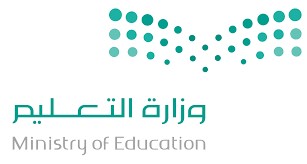 	وكالة التعليم العام 	 الإدارة العامة للإشراف التربوي	 إدارة الأداء الإشرافي والمدرسي	 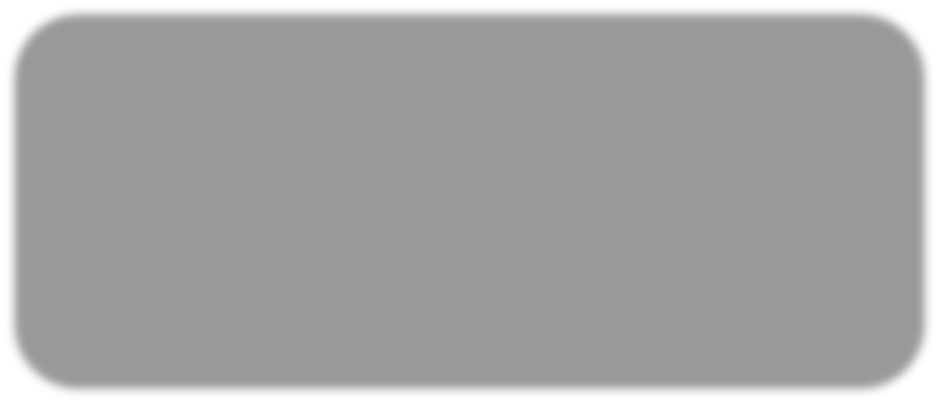 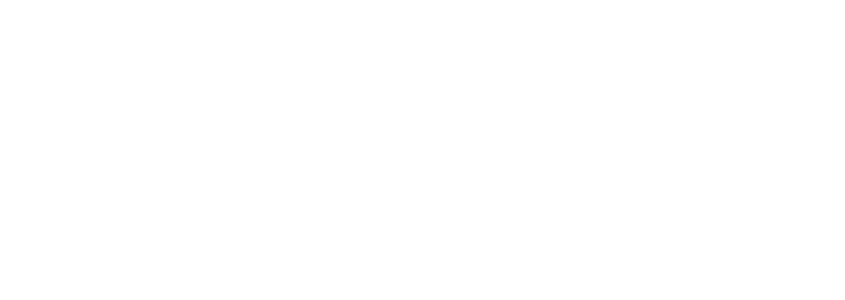 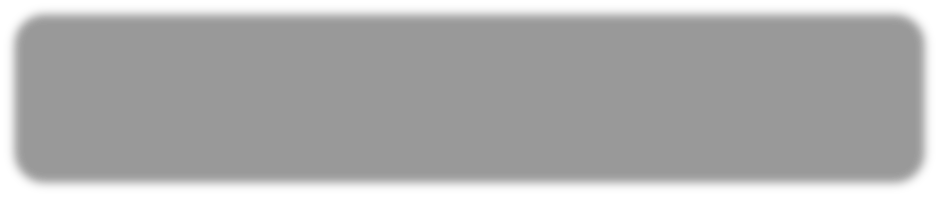 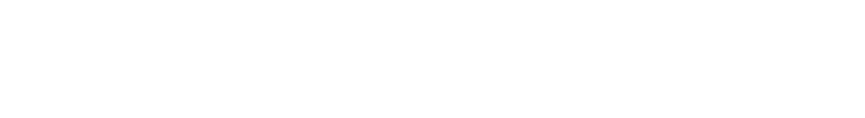 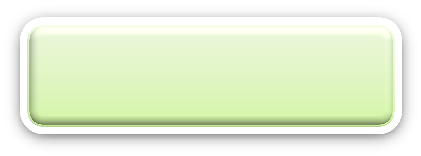 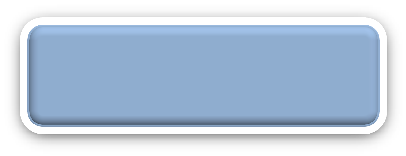 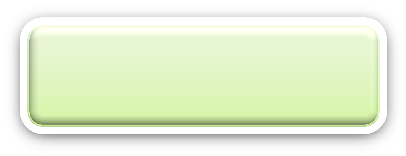 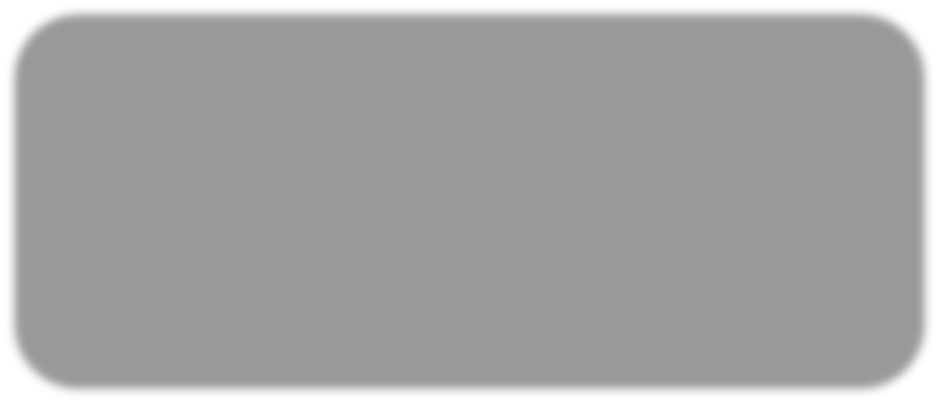 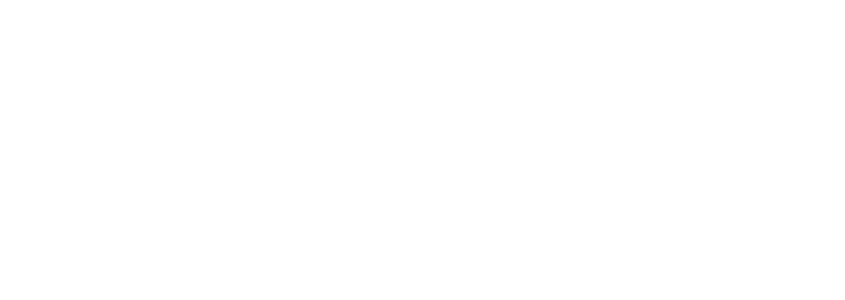 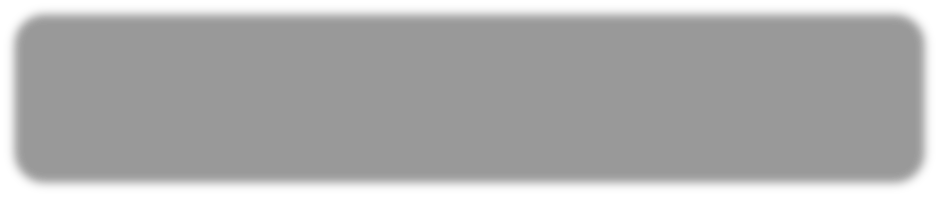 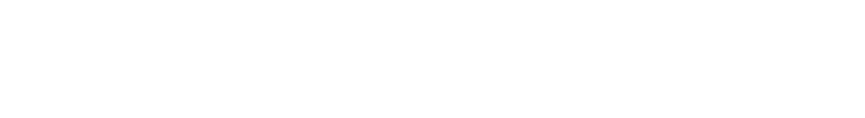 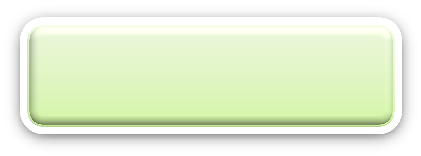 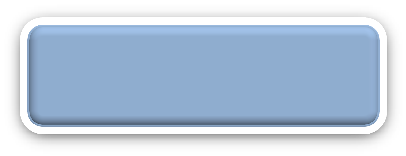 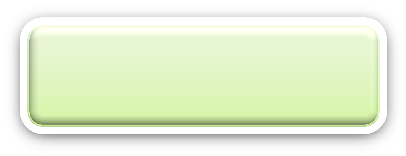 القيمة المضافة في التحصيل الدراسي 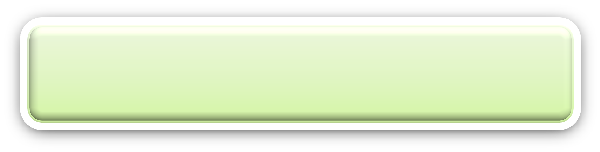 	المقاسة من المشرف التربوي	 		أولا : عرض جميع نواتج التعلم استنادا للقيمة المضافة : 	 ثانيا : أبرز العوامل  المشتركة المؤثرة بين جميع القيم المضافة : 1-2-3-ثالثا : أبرز الإجراءات التصحيحية المقترحة من المعلمات والمتفق عليها مع قائد/ة المدرسة و المشرفين/ات التربويين/ات:   1-2-3-رابعا :  أبرز نتائج الاختبارات الداخلية الذاتية المنفذة من قائد/ة المدرسة والمعلم/ة كل) 7( أسابيع من المعالجة والتصحيح: 1-2-3- ملاحظة : تعرض قائد/ة المدرسة جميع القيم المضافة في مدرستها. فاعلية معالجة المهارات الأساسية استنادًًا إلى مذكرة المهارات المعتمدةأولا 	: مستوى التقييم العام لجميع الطلاب / الطالبات :1 /  نتائج المدرسة في الاختبار القبلي من المشرف/ة التربوي/ة :2/  أبرز العوامل المؤثرة على نتيجة المدرسة والتي حددت مشاركةِ بين قائد/ة المدرسة والوكيل/ة والمعلمين /ات والمشرف/ة وعدد من مشرفي/ات المواد والقيادة المدرسية )ست فئات( :………………………………………………………………………………………………………………………………………………………………………………………………………………………………………………………………………………………………………………………………………………………………………………………………………………………………………………………………………………………………………………………………………………………………………………………………………………………………………………………………………………………………………………………………………………………………………………………………………………………………………………………………………………………………………………………………………………………………………………………………………………………………………………………………………………………………………………………3/ أبرز الإجراءات التصحيحية العامة المقترحة من الفئات الست :………………………………………………………………………………………………………………………………………………………………………………………………………………………………………………………………………………………………………………………………………………………………………………………………………………………………………………………………………………………………………………………………………………………………………………………………………………………………………………………………………………………………………………………………………………………………………………………………………………………………………………………………………………………………………………………………………………………………………………………………………………………………………………………………………………………………………………………ثانيا  :مستوى الرعاية الخاصة للطلاب ) مجموعات التركيز(  :أسماء المعلمين/ات اللذين  خصصوا  عدد من الطلاب / الطالبات )3-7( وحققت نتائج رقمية مثبتة في تحسن الطلاب / الطالبات :	أولا : عرض نتائج قياس نواتج المدرسة التحصيلية  : 		ثانيا : أبرز العوامل المؤثرة في تصنيف المدرسة الفئوي في نواتج المراحل : 	1-2-3- 	ثالثا : توثيق وصفي للمقابلات واللقاءات والورش وزيارات القيادات المنفذة للمدرسة  : 	 1-2-3- 	رابعا : أبرز الإجراءات التصحيحية المنفذة عمليا داخل المدرسة : 	 1-2-3- خامسا : أبرز القياسات الداخلية الذاتية المنفذة كل) 7( أسابيع من قائد/ة المدرسة ومقدار التغير الحادث واتجاهه:	1-2-3- 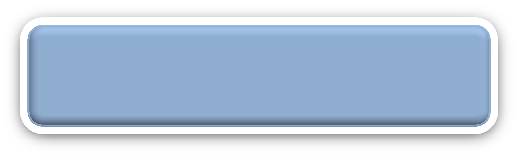 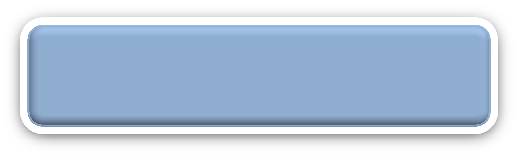 	أولا: عرض نتائج اختبار القدرات : 	 ثانيا : أبرز العوامل المؤثرة في تصنيف مدرستنا الفئوي في اختبار القدرات استنادا إلى الطلاب/ الطالبات الخريجين/ات في المدرسة / ثانوية ..............  :	 1-2-3-	 ثالثا : أبرز القياسات الداخلية المنفذة كل) 7( أسابيع من قائد/ة المدرسة للتحقق من دمج مهارات القدرات في الأنشطة المتعددة والدروس استنادا إلى مذكرة المهارات الأساسية )الفصل الثالث( :	 1-2-3-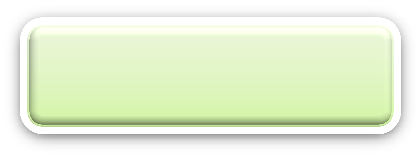 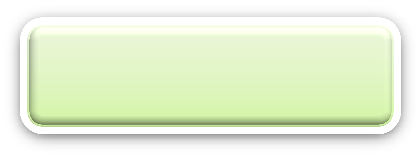 أولا:	نتيجة المدرسة في مؤشر التأثير الجماعي في سلوكيات الطلاب :  	 ثانيا : أبرز العوامل المؤثرة في ارتفاع أو انخفاض مستوى التقييم :	 1-2-3-ثالثا : الإجراءات التصحيحية المتفق عليها مع المشرف/ة التربوي/ة الزائر/ة : 	 1-2-3-رابعا : القرائن التي تؤكد عناية المدرسة الفائقة بتعديل سلوكيات الطلاب/ الطالبات :	 1-2-3-ترتيب المدرسة في انتظام الطلاب استنادا إلى سلسلة الغياب 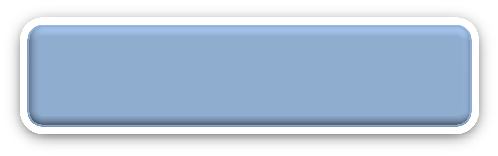 أولا :حالات الرصد: ثانيا : فئة المدرسة في مؤشر انتظام الطلاب استنادا إلى سلسلة الغياب: 	 ثانيا : أبرز العوامل المؤثرة في نسبة غياب الطلاب / الطالبات بالمدرسة  :	 1-2-3-ثالثا : توثيق وصفي للمقابلات واللقاءات والورش وزيارة القيادات المنفذة للمدرسة  : 	 1-2-3-رابعا : أبرز الإجراءات التصحيحية المنفذة داخل المدرسة :	 1-2-3-خامسا : أين يتجه منحنى الغياب في المدرسة ؟ ولماذا ؟  	 ………………………………………………………………………………………………………………………………………………………………………………………………………………………………………………………………………………………………………………………………………………………………………………………………………………………………………………………………………………………………………………………………………………………………………………………………………………………………………………………………………………………………………………………………………………………………………………………………………………………………………………………………………………………………………………………………………………………………………………………………………………………………………………………………………………………………………………………اولاً : 	الإحصائية العامة لمستوى الممارسة التدريسية للتعلم النشط بالمدرسة   : 	 ثانيا : أسماء المعلمين/ات بالمدرسة الحاصلين/ات على بطاقة التعلم النشط :  	 ثالثا : اسم معلم/ة واحد/ة فقط يلتزم /تلتزم بالتعلم النشط في معظم الحصص التي يدرسونها :	 1-رابعا : أسماء المعلمين/ات الذين  قدموا برنامج تعلم مهني لزملائهم /زميلاتهم  في التعلم النشط  : 	 خامسا : اجراءات قائد/ة المدرسة نحو تطبيق جميع المعلمين/ات للتعلم المتمركز حول الطالب/ة  : 	 ………………………………………………………………………………………………………………………………………………………………………………………………………………………………………………………………………………………………………………………………………………………………………………………………………………………………………………………………………………………………………………………………………………………………………………………………………………………………………………………………………………………………………………………………………………………………………………………………………………………………………………………………………………………………………………………………………………………………………………………………………………………………………………………………………………………………………………………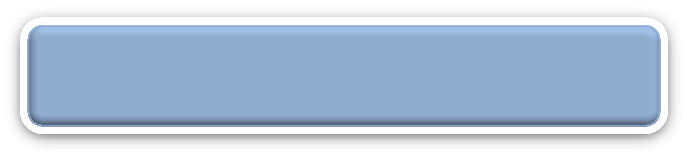 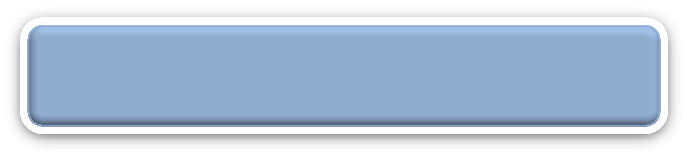 أولا : عدد ونسبة المعلمين/ات المزارين/ات حتى نهاية الأسبوع ) يحدد الأسبوع والفصل ( :	 زيارات قائد/ة المدرسة: 	 ثانيا : هل وثق/ت قائد/ة المدرسة / الوكيل/ة جميع نواتج التعلم الخاصة بالمعلم/ة أو المدرسة في تقرير الزيارة للمعلم/ة ) التوضيح في سطرين(  :	 	 	………………………………………………………………………………………………………………………………………………………………………………………………………………………………………………………………………………………………………………………………………………………………………………………………………………………………………………………………………………………………………………………………………………………………………………………………………………………………………………………………………………………………………………………………………………………………………………………………………………………………………………………………………………………	  ثالثا : هل حدد/ت قائد/ة المدرسة / الوكيل/ة أدوار المعلم/ة المرغوب منه/ا في تقرير الزيارة )التوضيح في سطرين(  	………………………………………………………………………………………………………………………………………………………………………………………………………………………………………………………………………………………………………………………………………………………………………………………………………………………………………………………………………………………………………………………………………………………………………………………………………………………………………………………………………………………………………………………………………………………………………………………………………………………………………………………………………………………………	 	  رابعا : هل قيم/ت قائد/ة المدرسة /الوكيل/ة دور المعلم/ة في مستوى التعليم العام الذي ساهم/ت به المعلم/ة في معالجة المهارات الأساسية )التوضيح في سطرين.(	 ………………………………………………………………………………………………………………………………………………………………………………………………………………………………………………………………………………………………………………………………………………………………………………………………………………………………………………………………………………………………………………………………………………………………………………………………………………………………………………………………………………………………………………………………………………………………………………………………………………………………………………………………………………………………خامسا: هل قيم/ت قائد/ة المدرسة /الوكيل/ة دور المعلم/ة في تطبيق التعلم النشط والاهتمام في التنمية المهنية فيه )التوضيح في سطرين(. 	 …………………………………………………………………………………………………………………………………………………………………………………………………………………………………………………………………………………………………………………………………………………………………………………………………………………………………………………………………………………………………………………………………………………………………………………………………………………………………………………………………………………………………………………………………………………………………………………………………………………………………………………………………………………… أولا :ثانيا :ثالثا :رابعا : هل وافقت المدرسة وشاركت في التنظيم الموحد لخروج المعلمين/ات للنمو المهني الذي يحقق التوازن بين حق المعلم/ة في النمو المهني وحق الطالب/ة في الحصة الدراسية ؟ ) التوضيح في سطرين(………………………………………………………………………………………………………………………………………………………………………………………………………………………………………………………………………………………………………………………………………………………………………………………………………………………………………………………………………………………………………………………………………………………………………………………………………………………………………………………………………………………………………………………………………………………………………………………………………………………………………………………………………………………………خامسا : هل محتوى برامج النمو المهني التي التحق بها المعلمون/ات  وقائد/ة  المدرسة والوكيل/ة  ترتبط ارتباطا مباشرا بنواتج التعلم؟ ) التوضيح في 3 أسطر(………………………………………………………………………………………………………………………………………………………………………………………………………………………………………………………………………………………………………………………………………………………………………………………………………………………………………………………………………………………………………………………………………………………………………………………………………………………………………………………………………………………………………………………………………………………………………………………………………………………………………………………………………………………………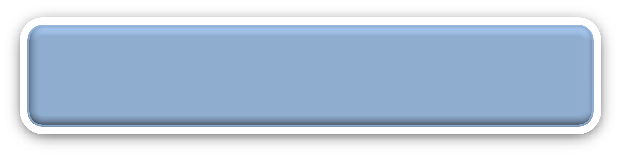 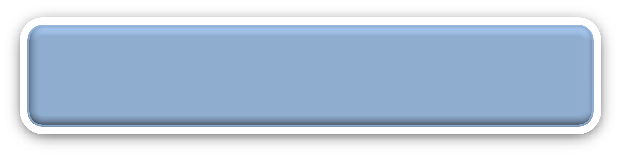 أولا : تصنيف المدرسة في مؤشر ترتيب المدرسة في تقييم الأداء النوعي للإجراءات  :ثانيا : أبرز العوامل المؤثرة في تصنيف المدرسة الرتبي والفئوي في تقييم الأداء النوعي الخارجي للإجراءات التصحيحية :1-2-3-ثالثا : أبرز الإجراءات التصحيحية المتفق عليها مع مكتب التعليم :1-2-3-رابعا : أسماء المشرفات وقائدات المدارس المشاركات في تقييم المدرسة  :1-2-3-أولا : على ماذا أطلعت القيادات يوم الزيارة ؟  ) ثلاثة أسطر( 	  	 	 	 	 	 	 	 	 ………………………………………………………………………………………………………………………………………………………………………………………………………………………………………………………………………………………………………………………………………………………………………………………………………………………………………………………………………………………………………………………………………………………………………………………………………………………………………………………………………………………………………………………………………………………………………………………………………………………………………………………………………………………………ثانيا : ماذا قدم للمدرسة كل منهم ؟ 	 ………………………………………………………………………………………………………………………………………………………………………………………………………………………………………………………………………………………………………………………………………………………………………………………………………………………………………………………………………………………………………………………………………………………………………………………………………………………………………………………………………………………………………………………………………………………………………………………………………………………………………………………………………………………………ثالثا : ما التوجيهات والتوصيات التي اصدرتها القيادات  للمدرسة أو مكتب التعليم أو ادارة الاشراف   في نهاية الزيارة ؟  ………………………………………………………………………………………………………………………………………………………………………………………………………………………………………………………………………………………………………………………………………………………………………………………………………………………………………………………………………………………………………………………………………………………………………………………………………………………………………………………………………………………………………………………………………………………………………………………………………………………………………………………………………………………………متوسط الاختبار الداخلي الذاتي المنفذ من المعلمة بعد كل )7( أسابيع أبرز الإجراءات التصحيحية التي اقترحت المعلمة تنفيذها القيمة المضافة المعيار متوسط الاختبارالمقررالصفالتخصص الذي تدرسه	 التخصص في المؤهل المعلمة ت 1 2 3 4 تصنيف المدرسة الفئوي الفصل الثانيتصنيف المدرسة الرتبي الفصل الأولمتوسط الاختبار القبليأبرز ما قدم/تعدد طلاب /طالبات التركيزالتخصصاسم المعلم/ة	المتوسط الذي حصلت عليه 	 تصنيف المدرسة الفئوي لاختبار المراحل  المدارس الابتدائية المغذيةللمرحلة المتوسطةالمدارس المتوسطة التي تغذيهاتصنيف المدرسة الثانوية الفئوي في اختبار القدراتتقييم مستوى السلوكيات الظاهرة للطلاب/ الطالباتتقييم مستوى النظافةتقييم عناية المدرسةبصلاة الظهرتقييم عناية المدرسةبالنشيد الوطنيدرجة المدرسة المرصودة من المشرفالحالة السادسة للرصدالحالة الخامسة للرصدالحالة الرابعةللرصدالحالة الثالثة للرصدالحالة الثانية للرصدالحالة الأولى للرصدحالات الرصد	يوم وتاريخ الرصد 	 عدد الطلاب/الطالبات الغائبين/ات	النسبة 	 فئة المدرسة الفصل الثاني 	 الترتيب الرتبي للمدرسة الفصل الثاني	 فئة المدرسة الفصل الأول 	 الترتيب الرتبي للمدرسة الفصل الأول 	 نسبة المعلمين /المعلمات الحاصلين/ات على بطاقة تعلم نشط عدد المعلمين /المعلمات الحاصلين/ات على بطاقة تعلم نشط  إجمالي عدد المعلمين / المعلمات المسند لهم حصص الدرجة  اسم المشرف/ة تاريخ الحصول على البطاقة  التخصص اسم المعلم/ة ت 1 2 3 4 المكان  عدد الحضور  الوقت  اسم المعلم/ة ت 1 2 حجم الفجوة في الزيارات	 المعيار )زيارة واحدة لكل معلمة حدأ أدنى( نسبة الزيارات المنفذة عدد المعلمين /ات المزارين/ات عدد المعلمين /ات المزارين/ات العدد الاجمالي للمعلمين/ات زيارات المشرفين/ات للمدرسة :	 زيارات المشرفين/ات للمدرسة :	 زيارات المشرفين/ات للمدرسة :	 حجم الفجوة في الزيارات	 المعيار )زيارة واحدة لكل معلمة حدأ أدنى( نسبة الزيارات المنفذة عدد المعلمين /ات المزارين/ات عدد المعلمين /ات المزارين/ات العدد الاجمالي للمعلمين/ات زيارات رؤساء/رئيسات الأقسام للمدرسة :	 زيارات رؤساء/رئيسات الأقسام للمدرسة :	 زيارات رؤساء/رئيسات الأقسام للمدرسة :	 التخصصات التي تمت زيارتها التخصصات التي تمت زيارتها عدد زيارات رئيسات الأقسام  عدد زيارات رئيسات الأقسام  أوجه الاستثمارعدد أيام النمو المفتوحعدد أيام النمو التخصصيعدد أيام النمو التربويالتخصصالمعلمةت12345نسبة الإنجازمعيار المدرسة 	 )عدد المعلمات×15(اجمالي عدد أيام التنمية المهنية التي حققتها المدرسةالفجوةنسبة التحققالمعيارالمتحققعدد أيام النمو المهنيالفئةقائد/ة المدرسةالوكيل/ةفئة المدرسة الفصل الثانيالترتيب الرتبي للمدرسة الفصل الثانيفئة المدرسة الفصل الأولالترتيب الرتبي للمدرسة الفصل الأولالفصل الدراسيالعملالاسمالمشرف/ة التربوي/ة المكلف/ة بمتابعة التوجيهاتالعمل الحالي للقيادةتاريخ الزيارةيوم الزيارةاسم القيادة التي زارت